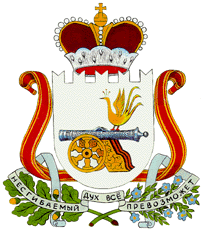                                        АДМИНИСТРАЦИЯБЕЛЕНИНСКОГО СЕЛЬСКОГО ПОСЕЛЕНИЯСАФОНОВСКОГО РАЙОНА СМОЛЕНСКОЙ ОБЛАСТИ             ПОСТАНОВЛЕНИЕот  25.10.2022 г                                                                                                                                                                                 № 53Об утверждении отчета обисполнении бюджета Беленинского сельского поселенияСафоновского района Смоленскойобласти за 9 месяцев  2022 года                Руководствуясь статьей 264.2 Бюджетного кодекса Российской Федерации,    статьей 8 Положения о бюджетном процессе в Беленинском сельском поселении Сафоновского района Смоленской области, утвержденным решением Совета депутатов Беленинского сельского поселения Сафоновского района Смоленской области от 14.11.2012 года № 16 ,Уставом Беленинского сельского поселения Сафоновского района Смоленской областиПостановляет:     1.Утвердить прилагаемый отчет об исполнении бюджета Беленинского сельского поселения Сафоновского района Смоленской области за 9 месяцев  2022 года по общему объему доходов в сумме 11 472,0тыс. рублей, по общему объему расходов в сумме 10 542,4 тыс. рублей, с превышением доходов над расходами (профицит бюджета) в сумме 929,6 тыс. рублей.     2. Утвердить:1) доходы бюджета Беленинского сельского поселения Сафоновского района Смоленской области за 9 месяцев  2022 года согласно приложению № 1.2) расходы бюджета Беленинского сельского поселения Сафоновского района Смоленской области за 9 месяцев  2022 года   согласно приложению № 2.3) источники финансирования дефицита бюджета Беленинского сельского поселения Сафоновского района Смоленской области за 9 месяцев  2022 года  согласно приложению № 3.3.Настоящее постановление разместить на сайте Администрации Беленинского сельского поселения Сафоновского района Смоленской области www.belenino.admin-safonovo.ru4.Контроль за исполнением настоящего постановления оставляю за собой.Глава муниципального образованияБеленинского сельского поселения Сафоновского района Смоленской области                                                                                                Л.В.Петрик             Доходы бюджетаБеленинского сельского поселения Сафоновского района Смоленской области	за 9 месяцев  2022 года	(рублей)                                                                                                  Расходы бюджетаБеленинского сельского поселения Сафоновского района Смоленской области	за 9 месяцев  2022 года	  (рублей)Источникифинансирования дефицита бюджета Беленинского сельского поселения Сафоновского района Смоленской области за 9 месяцев  2022 года	(рублей)                                                                                  ПОЯСНИТЕЛЬНАЯ ЗАПИСКАк постановлению Администрации Беленинского сельского поселения Сафоновского района Смоленской области об исполнении бюджета за 9 месяцев  2022  года.Бюджет Беленинского сельского поселения Сафоновского района Смоленской области за 9 месяцев  2022 г. выполнен по доходам на 72,4 % (план: 15 849,3 тыс. рублей,  факт: 11 472,0 тыс. рублей),  по расходам на 66,5 % (план: 15 849,3 тыс. рублей, факт: 10542,4 тыс. рублей) с превышение доходов  над расходами (профицит) в сумме 929,6 тыс. рублей. ДоходыНалоговые и неналоговые доходы к плану 1 681,0 тыс.рублей за 9 месяцев  2022 года выполнены на 69,2  % или в сумме 1 162,8 тыс. рублей, в том числе:- доходы от уплаты акцизов на дизельное топливо моторные масла, бензин – 749,4 тыс. рублей, или 86,0 % к плановому объему доходов 871,2 тыс. рублей;- налог на доходы физических лиц – 71,6 тыс. рублей, или 75,4 % к плановому объему доходов 95,0  тыс. рублей;- налог на имущество физических лиц – за 9 месяцев 2022 года ФНС произведено списание поступлений налога на имущество физических лиц в связи с корректировкой платежей за прошлый год в сумме 3,4 тыс.рублей. План на 2022 года по налогам составляет 47,7 тыс. рублей; - земельный налог – 332,2 тыс. рублей, или 51,0 %  к плановому объему доходов 651,1 тыс. рублей.- доходы от использования имущества находящегося в государственной и муниципальной собственности – 13,0 тыс. рублей, или 81,3 % к плановому объему доходов план 16,0 тыс.рублей;Безвозмездные поступления за 9 месяцев  2022 года выполнены на 72,8 % или в сумме 10 309,2 тыс.рублей к плану 14 168,3 тыс. рублей, в том числе:- дотации бюджетам сельских поселений на выравнивание бюджетной обеспеченности из бюджетов муниципальных районов – 3 103,5 тыс. рублей, или 75 % к плановому объему доходов 4 137,7 тыс. рублей;- прочие субсидии бюджетам сельских поселений – выполнение на 71,9 % в сумме 7 186,8 тыс.рублей, план 9 990,0 тыс. рублей;- субвенции на осуществление первичного воинского учета органами местного самоуправления поселений, муниципальных и городских округов – 18,9 тыс. рублей, или 46,6 % к плановому объему доходов 40,6 тыс. рублей.РасходыРасходная часть бюджета Беленинского сельского поселения Сафоновского района Смоленской области за 9 месяцев  2022 года выполнена в сумме 10 542,4 тыс. рублей или на 66,5 % от плана 15 849,3 тыс. рублей.В разрезе основных разделов и подразделов бюджетной классификации исполнение составило:По разделу 0100 «Общегосударственные вопросы»  израсходовано 1 822,2 тыс. рублей или 55,9 % от плана 3 259,3 тыс. рублей.-подразделу 0102 «Функционирование высшего должностного лица субъекта Российской Федерации и муниципального образования» израсходовано 327,7  тыс. рублей или 53,8 % от плана 609,5 тыс. рублей, в том числе: заработная плата Главы муниципального образования с начислениями;-подразделу 0104 «Функционирование Правительства Российской Федерации, высших исполнительных органов государственной власти субъектов Российской Федерации, местных администраций»  израсходовано 1301,6 тыс. рублей или 56,6 %  от плана 2 298,9  тыс. рублей, в том числе:заработная плата с начислениями – 1 149,2 тыс. рублей; услуги связи- 8,9 тыс. рублей; коммунальные услуги-24,2 тыс. рублей;  приобретение страховки на машину RENAULT SANDERO -2,2 тыс. руб.; приобретение ГСМ- 25,0 тыс. руб.; публикация НПА – 9,3 тыс.руб.; приобретение канцелярских товаров – 22,5 тыс.руб.; оплата членских взносов по решению Совета МО -3,0 тыс. руб.; транспортный налог – 0,6 тыс. руб; подписка период. изданий -  2,5 тыс.руб.; покупка марк.конвертов -1,0 тыс.руб.; оплата ВДПО -9,8 тыс.руб.; ремонт авто – 7,2 тыс.руб; абонент.плата сопровождение 1С – 33,8 тыс.руб.; -2,4 тыс.рублей за техническое обслуживание газопровода.- подразделу 0106 «Обеспечение деятельности финансовых, налоговых и таможенных органов и органов финансового (финансово-бюджетного) надзора» – 20,9 тыс. рублей, или 100 % к плановому объему расходов 20,9 тыс. рублей;-подразделу 0111 «Резервные фонды» - план  30,0 тыс. рублей, выплаты не производились;- подразделу 0113 «Другие общегосударственные вопросы» израсходовано 172,0 тыс. рублей или 57,3 %   от плана 300,0 тыс. рублей, в том числе:- взносы на кап. ремонт – 142,0тыс. рублей.-оплата работ по межеванию земельных участков -30,0 тыс.рублей.По разделу 0200«Национальная оборона» израсходовано 18,9 тыс.рублей или 46,6 %  от плана 40,6  тыс. рублей.-подразделу 0203 «Мобилизационная и вневойсковая подготовка» израсходовано  18,9 тыс. рублей или 46,6  %  от плана 40,6 тыс. рублей (заработная плата инспектора по воинскому учету);По разделу 0400 «Национальная экономика»  израсходовано 7 898,8 тыс. руб. или 69,7 % от плана 11 330,4 тыс.рублей.-подразделу «0409 Дорожное хозяйство (дорожные фонды)  израсходовано 7 898,8 тыс. рублей, или 69,7%  к плановому объему расходов 11 330,4 тыс. рублей:- 495,1 тыс. руб – расчистка дорог от снега Беленинского  с/п; (в  том числе – 201,1 тыс.рублей  за счет средств дорожного фонда);- 51,5 тыс.руб. – перевозка и разравнивание песка в д.Беленино ( за счет средств дорожного фонда);- 158,2 тыс. руб. – паспортизация авто дорог.- 7 194,0 тыс.рублей –ремонт автомобильных дорог По разделу 0500 «Жилищно-коммунальное хозяйство»  израсходовано 802,5 тыс. рублей или 65,8 % от плана 1 219,0 тыс.рублей.-подразделу 0501 «Жилищное  хозяйство» - 24,5 тыс. рублей, или 81,7 % к плановому объему доходов план 30,0 тыс.рублей:- 24,5 тыс. рублей - техническое обслуживание газопровода многоквартирных домов; -подразделу 0502 «Коммунальное хозяйство» израсходовано 247,2 тыс. рублей или 59,7 % от плана 414,0 тыс. рублей в том числе:- 49,5 тыс. рублей - техническое обслуживание газопровода; - 5,1 тыс. рублей – устранение прорыва водопровода  в д.Мишенино; - 38,0 тыс.рублей – очистка коллектора сточных вод;- 24,4 тыс.рублей– приобретение товаров для выполнения работ по коммунальному хозяйству;- 110,0 тыс.рублей – приобретение преобразователя частотного;- 20,2 тыс.рублей – гидродинамическая промывка колодца.-подразделу 0503«Благоустройство»  израсходовано 530,8 тыс. рублей или 68,5 % от плана 775,0 тыс.рублей в том числе:- 144,1  тыс.рублей - уличное освещение; - 112,0 тыс.рублей – оплата обустройства уличного освещения;- 26,2 тыс.рублей – уборка территорий от мусора;- 58,9 тыс.рублей – оплата бункера для мусора;- 3,4 тыс.рублей – приобретение хозинвентаря.- 186,2 тыс.рублей – оплата за обкашивание территории.По итогам исполнения бюджета Беленинского сельского поселения Сафоновского района Смоленской области за 9 месяцев  2022 года сложился профицит бюджета в сумме 929,6 тыс. рублей.                                          Старший менеджер                                                                   Н.Н.ХреноваПриложение № 1к постановлению АдминистрацииБеленинского сельского поселения   Сафоновского района Смоленской области от  25.10.2022 г. №53 Наименование показателяКод строкиКод дохода по бюджетной классификацииУтвержденные бюджетные назначенияИсполненоНеисполненные назначенияНаименование показателяКод строкиКод дохода по бюджетной классификацииУтвержденные бюджетные назначенияИсполненоНеисполненные назначенияНаименование показателяКод строкиКод дохода по бюджетной классификацииУтвержденные бюджетные назначенияИсполненоНеисполненные назначения123456Доходы бюджета - всего010x15 849 300,0011 472 029,794 377 270,21в том числе:518 156,78  НАЛОГОВЫЕ И НЕНАЛОГОВЫЕ ДОХОДЫ010000 1 00 00000 00 0000 0001 681 000,001 162 843,22518 156,78  НАЛОГИ НА ПРИБЫЛЬ, ДОХОДЫ010000 1 01 00000 00 0000 00095 000,0071 609,0023 391,00  Налог на доходы физических лиц010000 1 01 02000 01 0000 11095 000,0071 609,0023 391,00  Налог на доходы физических лиц с доходов, источником которых является налоговый агент, за исключением доходов, в отношении которых исчисление и уплата налога осуществляются в соответствии со статьями 227, 227.1 и 228 Налогового кодекса Российской Федерации010000 1 01 02010 01 0000 11095 000,0070 212,8624 787,14  Налог на доходы физических лиц с доходов, полученных физическими лицами в соответствии со статьей 228 Налогового кодекса Российской Федерации010000 1 01 02030 01 0000 1100,01 396,14-1 396,14  НАЛОГИ НА ТОВАРЫ (РАБОТЫ, УСЛУГИ), РЕАЛИЗУЕМЫЕ НА ТЕРРИТОРИИ РОССИЙСКОЙ ФЕДЕРАЦИИ010000 1 03 00000 00 0000 000871 200,00749 462,79121 737,21  Акцизы по подакцизным товарам (продукции), производимым на территории Российской Федерации010000 1 03 02000 01 0000 110871 200,00749 462,79121 737,21  Доходы от уплаты акцизов на дизельное топливо, подлежащие распределению между бюджетами субъектов Российской Федерации и местными бюджетами с учетом установленных дифференцированных нормативов отчислений в местные бюджеты010000 1 03 02230 01 0000 110393 900,00366 450,5127 449,49  Доходы от уплаты акцизов на дизельное топливо, подлежащие распределению между бюджетами субъектов Российской Федерации и местными бюджетами с учетом установленных дифференцированных нормативов отчислений в местные бюджеты (по нормативам, установленным Федеральным законом о федеральном бюджете в целях формирования дорожных фондов субъектов Российской Федерации)010000 1 03 02231 01 0000 110393 900,00366 450,5127 449,49  Доходы от уплаты акцизов на моторные масла для дизельных и (или) карбюраторных (инжекторных) двигателей, подлежащие распределению между бюджетами субъектов Российской Федерации и местными бюджетами с учетом установленных дифференцированных нормативов отчислений в местные бюджеты010000 1 03 02240 01 0000 1102 200,002 073,06126,94  Доходы от уплаты акцизов на моторные масла для дизельных и (или) карбюраторных (инжекторных) двигателей, подлежащие распределению между бюджетами субъектов Российской Федерации и местными бюджетами с учетом установленных дифференцированных нормативов отчислений в местные бюджеты (по нормативам, установленным Федеральным законом о федеральном бюджете в целях формирования дорожных фондов субъектов Российской Федерации)010000 1 03 02241 01 0000 1102 200,002 073,06126,94  Доходы от уплаты акцизов на автомобильный бензин, подлежащие распределению между бюджетами субъектов Российской Федерации и местными бюджетами с учетом установленных дифференцированных нормативов отчислений в местные бюджеты010000 1 03 02250 01 0000 110524 500,00421 846,28102 653,72  Доходы от уплаты акцизов на автомобильный бензин, подлежащие распределению между бюджетами субъектов Российской Федерации и местными бюджетами с учетом установленных дифференцированных нормативов отчислений в местные бюджеты (по нормативам, установленным Федеральным законом о федеральном бюджете в целях формирования дорожных фондов субъектов Российской Федерации)010000 1 03 02251 01 0000 110524 500,00421 846,28102 653,72  Доходы от уплаты акцизов на прямогонный бензин, подлежащие распределению между бюджетами субъектов Российской Федерации и местными бюджетами с учетом установленных дифференцированных нормативов отчислений в местные бюджеты010000 1 03 02260 01 0000 110-49 400,00-40 907,06-8 492,94  Доходы от уплаты акцизов на прямогонный бензин, подлежащие распределению между бюджетами субъектов Российской Федерации и местными бюджетами с учетом установленных дифференцированных нормативов отчислений в местные бюджеты (по нормативам, установленным Федеральным законом о федеральном бюджете в целях формирования дорожных фондов субъектов Российской Федерации)010000 1 03 02261 01 0000 110-49 400,00-40 907,06-8 492,94  НАЛОГИ НА ИМУЩЕСТВО010000 1 06 00000 00 0000 000698 800,00328 755,06370 044,94  Налог на имущество физических лиц010000 1 06 01000 00 0000 11047 700,00-3 418,3951 118,39  Налог на имущество физических лиц, взимаемый по ставкам, применяемым к объектам налогообложения, расположенным в границах сельских поселений010000 1 06 01030 10 0000 11047 700,00-3 418,3951 118,39  Земельный налог010000 1 06 06000 00 0000 110651 100,00332 173,45318 926,55  Земельный налог с организаций010000 1 06 06030 00 0000 110431 700,00296 880,00134 820,00  Земельный налог с организаций, обладающих земельным участком, расположенным в границах сельских поселений010000 1 06 06033 10 0000 110431 700,00296 880,00134 820,00  Земельный налог с физических лиц010000 1 06 06040 00 0000 110219 400,0035 293,45184 106,55  Земельный налог с физических лиц, обладающих земельным участком, расположенным в границах сельских поселений010000 1 06 06043 10 0000 110219 400,0035 293,45184 106,55  ДОХОДЫ ОТ ИСПОЛЬЗОВАНИЯ ИМУЩЕСТВА, НАХОДЯЩЕГОСЯ В ГОСУДАРСТВЕННОЙ И МУНИЦИПАЛЬНОЙ СОБСТВЕННОСТИ010000 1 11 00000 00 0000 00016 000,0013 016,372 983,63  Доходы, получаемые в виде арендной либо иной платы за передачу в возмездное пользование государственного и муниципального имущества (за исключением имущества бюджетных и автономных учреждений, а также имущества государственных и муниципальных унитарных предприятий, в том числе казенных)010000 1 11 05000 00 0000 12016 000,0013 016,372 983,63  Доходы, получаемые в виде арендной платы за земли после разграничения государственной собственности на землю, а также средства от продажи права на заключение договоров аренды указанных земельных участков (за исключением земельных участков бюджетных и автономных учреждений)010000 1 11 05020 00 0000 12016 000,0013 016,372 983,63  Доходы, получаемые в виде арендной платы, а также средства от продажи права на заключение договоров аренды за земли, находящиеся в собственности сельских поселений (за исключением земельных участков муниципальных бюджетных и автономных учреждений)010000 1 11 05025 10 0000 12016 000,0013 016,372 983,63  БЕЗВОЗМЕЗДНЫЕ ПОСТУПЛЕНИЯ010000 2 00 00000 00 0000 00014 168 300,0010 309 186,573 859 113,43  БЕЗВОЗМЕЗДНЫЕ ПОСТУПЛЕНИЯ ОТ ДРУГИХ БЮДЖЕТОВ БЮДЖЕТНОЙ СИСТЕМЫ РОССИЙСКОЙ ФЕДЕРАЦИИ010000 2 02 00000 00 0000 00014 168 300,0010 309 186,573 859 113,43  Дотации бюджетам бюджетной системы Российской Федерации010000 2 02 10000 00 0000 1504 137 700,003 103 500,001 034 200,00  Дотации на выравнивание бюджетной обеспеченности из бюджетов муниципальных районов, городских округов с внутригородским делением010000 2 02 16001 00 0000 1504 137 700,003 103 500,001 034 200,00  Дотации бюджетам сельских поселений на выравнивание бюджетной обеспеченности из бюджетов муниципальных районов010000 2 02 16001 10 0000 1504 137 700,003 103 500,001 034 200,00Субcидии бюджетам бюджетной системы Российской Федерации (межбюджетные субсидии)010000 2 02 20000 00 0000 1509 990 000,007 186 805,942 803 194,06Прочие субсидии010000 2 02 29999 00 0000 1509 990 000,007 186 805,942 803 194,06Прочие субсидии бюджетам сельских поселений010000 2 02 29999 10 0000 1509 990 000,007 186 805,942 803 194,06  Субвенции бюджетам бюджетной системы Российской Федерации010000 2 02 30000 00 0000 15040 600,0018 880,6321 719,37  Субвенции на осуществление первичного воинского учета органами местного самоуправления поселений, муниципальных и городских округов010000 2 02 35118 00 0000 15040 600,0018 880,6321 719,37  Субвенции на осуществление первичного воинского учета органами местного самоуправления поселений, муниципальных и городских округов010000 2 02 35118 10 0000 15040 600,0018 880,6321 719,37Приложение № 2к постановлению АдминистрацииБеленинского сельского поселения Сафоновского района Смоленскойобласти от 25.10.2022г.№ 53Наименование показателяКод строкиКод расхода по бюджетной классификацииУтвержденные бюджетные назначенияИсполненоНеисполненные назначенияНаименование показателяКод строкиКод расхода по бюджетной классификацииУтвержденные бюджетные назначенияИсполненоНеисполненные назначенияНаименование показателяКод строкиКод расхода по бюджетной классификацииУтвержденные бюджетные назначенияИсполненоНеисполненные назначения123456Расходы бюджета - всего200x15 849 300,0010 542 429,795 306 870,21в том числе:ОБЩЕГОСУДАРСТВЕННЫЕ ВОПРОСЫ200000010000000000000003 259 300,001 822 269,501 437 030,50Функционирование высшего должностного лица субъекта Российской Федерации и муниципального образования20000001020000000000000609 500,00     327 683,78281 816,22Муниципальная программа «Обеспечение деятельности Администрации и содержание аппарата Администрации Беленинского сельского поселения Сафоновского района Смоленской области» 20000001020100000000000609 500,00327 683,78281 816,22Комплекс процессных мероприятий «Решение вопросов местного значения и повышение эффективности деятельности Администрации Беленинского сельского поселения Сафоновского района Смоленской области»20000001020140100000000609 500,00327 683,78281 816,22Расходы на финансовое обеспечение функций органов местного самоуправления20000001020140100140000609 500,00327 683,78281 816,22Расходы на выплаты персоналу в целях обеспечения выполнения функций государственными (муниципальными) органами, казенными учреждениями, органами управления государственными внебюджетными фондами20000001020140100140100609 500,00327 683,78281 816,22Расходы на выплаты персоналу государственных (муниципальных) органов20000001020140100140120609 500,00327 683,78281 816,22  Функционирование Правительства Российской Федерации, высших исполнительных органов государственной власти субъектов Российской Федерации, местных администраций20000001040000000000002 298 900,00 1 301 636,76997 263,24Муниципальная программа «Обеспечение деятельности Администрации и содержание аппарата Администрации Беленинского сельского поселения Сафоновского района Смоленской области» 20000001040100000000002 298 900,001 301 636,76997 263,24Комплекс процессных мероприятий «Решение вопросов местного значения и повышение эффективности деятельности Администрации Беленинского сельского поселения Сафоновского района Смоленской области»200000010401401000000002 298 900,001 301 636,76997 263,24Расходы на финансовое обеспечение функции органов местного самоуправления200000010401401001400002 298 900,001 301 636,76997 263,24Расходы на выплаты персоналу в целях обеспечения выполнения функций государственными (муниципальными) органами, казенными учреждениями, органами управления государственными внебюджетными фондами200  000010401401001401001 646 100,001 149 235,09496 864,91Расходы на выплаты персоналу государственных (муниципальных) органов200000010401401001401201 646 100,001 149 235,09496 864,91Закупка товаров, работ и услуг для обеспечения государственных (муниципальных) нужд20000001040140100140200622 800,00148 771,67474 028,33Иные закупки товаров, работ и услуг для обеспечения государственных (муниципальных) нужд20000001040140100140240622 800,00148 771,67474 028,33Иные бюджетные ассигнования2000000104014010014080030 000,003 630,0026 370,00Уплата налогов, сборов и иных платежей2000000104014010014085030 000,003 630,0026 370,00Обеспечение деятельности финансовых, налоговых и таможенных органов и органов финансового (финансово- бюджетного) надзора2000000106000000000000020 900,0020  900,000,00Межбюджетные трансферты, передаваемые бюджету муниципального района на осуществление части полномочий по решению вопросов местного значения в соответствии с заключенными соглашениями2000000106810000000000020 900,0020 900,000,00Межбюджетные трансферты, передаваемые бюджету муниципального района на осуществление части полномочий по решению вопросов местного значения поселения в соответствии с заключенными соглашениями в части внешнего финансового контроля2000000106810010000000019 900,0019 900,000,00Межбюджетные трансферты, передаваемые бюджету муниципального района на осуществление части полномочий по решению вопросов местного значения Администрацией Беленинского сельского поселения в соответствии с заключенными соглашениями в части внешнего финансового контроля200000010681001П002000019 900,0019 900,000,00Межбюджетные трансферты200000010681001П002050019 900,0019 900,000,00Иные межбюджетные трансферты200000010681001П002054019 900,0019 900,000,00Межбюджетные трансферты, передаваемые бюджету муниципального района на осуществление части полномочий по решению вопросов местного значения поселения в соответствии с заключенными соглашениями в части казначейского исполнения бюджета200000010681002000000001 000,001 000,000,00Межбюджетные трансферты, передаваемые бюджету муниципального района на осуществление части полномочий по решению вопросов местного значения Администрацией Беленинского сельского поселения в соответствии с заключенными соглашениями в части казначейского исполнения бюджета200000010681002П10200001 000,001 000,000,00Межбюджетные трансферты200000010681002П10205001 000,001 000,000,00Иные межбюджетные трансферты200000010681002П10205401 000,001 000,000,00  Резервные фонды2000000111000000000000030 000,000,0030 000,00Непрограммные расходы органов местного самоуправления муниципальных образований2000000111980000000000030 000,000,0030 000,00Резервный фонд Администрации Беленинского сельского поселения Сафоновского района Смоленской области2000000111980010000000030 000,000,0030 000,00Расходы за счет средств резервного фонда Администраций Беленинского сельского поселения Сафоновского района Смоленской области2000000111980012888000030 000,000,0030 000,00Иные бюджетные ассигнования2000000111980012888080030 000,000,0030 000,00  Резервные средства2000000111980012888087030 000,000,0030 000,00Другие общегосударственные вопросы20000001130000000000000300 000,00172 048,96127 951,04Непрограммные расходы органов местного самоуправления муниципальных образований20000001139800000000000300 000,00172 048,96127 951,04Прочие направления деятельности, не включенные в муниципальные программы20000001139800200000000300 000,00172 048,96127 951,04Содержание и обслуживание муниципальной казны20000001139800206000000200 000,00142 048,9657 951,04Закупка товаров, работ и услуг для обеспечения государственных (муниципальных) нужд20000001139800026000200200 000,00142  048,9657 951,04Иные закупки товаров, работ и услуг для обеспечения государственных (муниципальных) нужд20000001139800206000240200 000,00142 048,9657 951,04Оценка недвижимости, признание прав и регулирование отношений по муниципальной собственности20000001139800207000000100 000,0030 000,0070 000,00Закупка товаров, работ и услуг для обеспечения государственных (муниципальных) нужд20000001139800207000200100 000,0030 000,0070 000,00Иные закупки товаров, работ и услуг для обеспечения государственных (муниципальных) нужд20000001139800207000240100 000,0030 000,0070 000,00НАЦИОНАЛЬНАЯ ОБОРОНА2000000200000000000000040 600,0018 880,6321 719,37Мобилизационная и вневойсковая подготовка2000000203000000000000040 600,0018 880,6321 719,37Непрограммные расходы органов местного самоуправления муниципальных образований2000000203980000000000040 600,0018 880,6321 719,37Прочие направления деятельности, не включенные в муниципальные программы2000000203980020000000040 600,0018 880,6321 719,37Осуществление первичного воинского учета на территориях, где отсутствуют военные комиссариаты 2000000203980025118000040 600,0018 880,6321 719,37Расходы на выплаты персоналу в целях обеспечения выполнения функций государственными (муниципальными) органами, казенными учреждениями, органами управления государственными внебюджетными фондами2000000203980025118010028 800,0018 880,639 919,37Расходы на выплаты персоналу государственных (муниципальных) органов2000000203980025118012028 800,0018 880,639 919,37Закупка товаров, работ и услуг для обеспечения государственных (муниципальных) нужд2000000203980025118020011 800,000,0011 800,00Иные закупки товаров, работ и услуг для обеспечения государственных (муниципальных) нужд2000000203980025118024011 800,000,0011 800,00НАЦИОНАЛЬНАЯ ЭКОНОМИКА2000000400000000000000011 330 400,007 898 772,583 431 627,42Дорожное  хозяйство (Дорожные фонды)2000000409000000000000011 330 400,007 898 772,583 431 627,42Муниципальная программа «Развитие жилищно-коммунального хозяйства Беленинского сельского поселения Сафоновского района Смоленской области» 2000000409020000000000011 330 400,007 898 772,583 431 627,42Комплекс процессных мероприятий «Развитие дорожного хозяйства2000000409024010000000011 330 400,007 898 772,583 431 627,42Мероприятия по содержанию, ремонту  и капитальному  ремонту  дорог общего пользования 20000004090240104010000469 200,00452 164,8017 035,20Закупка товаров, работ и услуг для обеспечения государственных (муниципальных) нужд20000004090240104010200469 200,00452 164,8017 035,20Иные закупки товаров, работ и услуг для обеспечения государственных (муниципальных) нужд20000004090240104010240469 200,00452 164,8017 035,20Обеспечение мероприятий дорожного хозяйства за счет средств  Дорожного фонда20000004090240104030000861 199,97252 607,82608 592,15Закупка товаров, работ и услуг для обеспечения государственных (муниципальных) нужд20000004090240104030200861 199,97252 607,82608 592,15Иные закупки товаров, работ и услуг для обеспечения государственных (муниципальных) нужд20000004090240104030240861 199,97252 607,82608 592,15Расходы на проектирование, строительство, реконструкцию, капитальный ремонт и ремонт автомобильных дорог общего пользования местного значения200000040902401S126000010 000 000,037 193 999,962 806 000,07Закупка товаров, работ и услуг для обеспечения государственных (муниципальных) нужд200000040902401S126020010 000 000,037 193 999,962 806 000,07Иные закупки товаров, работ и услуг для обеспечения государственных (муниципальных) нужд200000040902401S126024010 000 000,037 193 999,962 806 000,07ЖИЛИЩНО-КОММУНАЛЬНОЕ ХОЗЯЙСТВО200000050000000000000001 219 000,00802 507,08416 492,92Жилищное  хозяйство2000000501000000000000030 000,0024 471,935 528,07Муниципальная программа «Развитие жилищно-коммунального хозяйства Беленинского сельского поселения Сафоновского района Смоленской области» 2000000501020000000000030 000,0024 471,935 528,07Комплекс процессных мероприятий «Развитие жилищного хозяйства»2000000501024020000000030 000,0024 471,935 528,07Обеспечение мероприятий по содержанию жилищного хозяйства200000050102402020000030 000,0024 471,935 528,07Закупка товаров, работ и услуг для обеспечения государственных (муниципальных) нужд200000050102402020020030 000,0024 471,935 528,07Иные закупки товаров, работ и услуг для обеспечения государственных (муниципальных) нужд200000050102402020024030 000,0024 471,935 528,07Коммунальное хозяйство20000005020000000000000414 000,00247 232,60166 767,40Муниципальная программа «Развитие жилищно-коммунального хозяйства Беленинского сельского поселения Сафоновского района Смоленской области» 20000005020200000000000414 000,00247 232,60166 767,40Комплекс процессных мероприятий «Развитие коммунального хозяйства»20000005020240300000000414 000,00247 232,60166 767,40Обеспечение мероприятий по содержанию коммунального хозяйства20000005020240302010000414 000,00247 232,60166 767,40Закупка товаров, работ и услуг для обеспечения государственных (муниципальных) нужд20000005020240302010200414 000,00247 232,60166 767,40Иные закупки товаров, работ и услуг для обеспечения государственных (муниципальных) нужд20000005020240302010240414 000,00247 232,60166 767,40Благоустройство20000005030000000000000775 000,00530 802,55244 197,45Муниципальная программа «Развитие жилищно-коммунального хозяйства Беленинского сельского поселения Сафоновского района Смоленской области» 20000005030200000000000775 000,00530 802,55244 197,45Комплекс процессных мероприятий «Благоустройство»20000005030240400000000775 000,00530 802,55244 197,45Обеспечение  мероприятии по организации уличного освещения20000005030240403010000480 000,00256 075,23223 924,77Закупка товаров, работ и услуг для обеспечения государственных (муниципальных) нужд20000005030240403010200480 000,00256 075,23223 924,77Иные закупки товаров, работ и услуг для обеспечения государственных (муниципальных) нужд20000005030240403010240480 000,00256 075,23223 924,77Финансовое обеспечение мероприятий по благоустройству поселения20000005030240403020000295 000,00274 727,3220 272,68Закупка товаров, работ и услуг для обеспечения государственных (муниципальных) нужд20000005030240403020200295 000,00274 727,3220 272,68Иные закупки товаров, работ и услуг для обеспечения государственных (муниципальных) нужд20000005030240403020240295 000,00274 727,3220 272,68Результат исполнения бюджета (дефицит / профицит)450x0,00929 600,00xПриложение № 3к постановлению АдминистрацииБеленинского сельского поселения Сафоновского района Смоленской областиот 25.10.2022г.№ 53Наименование показателяКод строкиКод источника финансирования дефицита бюджета по бюджетной классификацииУтвержденные бюджетные назначенияИсполненоНеисполненные назначенияНаименование показателяКод строкиКод источника финансирования дефицита бюджета по бюджетной классификацииУтвержденные бюджетные назначенияИсполненоНеисполненные назначенияНаименование показателяКод строкиКод источника финансирования дефицита бюджета по бюджетной классификацииУтвержденные бюджетные назначенияИсполненоНеисполненные назначенияНаименование показателяКод строкиКод источника финансирования дефицита бюджета по бюджетной классификацииУтвержденные бюджетные назначенияИсполненоНеисполненные назначенияНаименование показателяКод строкиКод источника финансирования дефицита бюджета по бюджетной классификацииУтвержденные бюджетные назначенияИсполненоНеисполненные назначения123456Источники внутреннего финансирования бюджета520000 01 00 00 00 00 00000000,00-929 600,00929 600,00Изменение остатков средств на счетах по учету средств бюджетов700000 01 05 00 00 00 00000000,00-929 600,00929 600,00  Увеличение остатков средств бюджетов710000 01 05 00 00 00 0000500-15 849 300,00-11 635 748,94X  Увеличение прочих остатков средств бюджетов710000 01 05 02 00 00 0000500-15 849 300,00-11 635 748,94X  Увеличение прочих остатков денежных средств бюджетов710000 01 05 02 01 00 0000510-15 849 300,00-11 635 748,94X  Увеличение прочих остатков денежных средств бюджетов сельских поселений710000 01 05 02 01 10 0000510-15 849 300,00-11 635 748,94X  Уменьшение остатков средств бюджетов720000 01 05 00 00 00 000060015 849 300,0010 708 148,94X  Уменьшение прочих остатков средств бюджетов720000 01 05 02 00 00 000060015 849 300,0010 708 148,94X  Уменьшение прочих остатков денежных средств бюджетов720000 01 05 02 01 00 000061015 849 300,0010 708 148,94X  Уменьшение прочих остатков денежных средств бюджетов сельских поселений720000 01 05 02 01 10 000061015 849 300,0010 708 148,94X